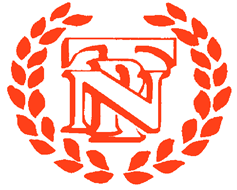 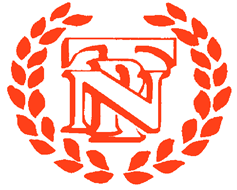 TP Niven Ltd - Application Form (typed response)CONFIDENTIALPlease continue on separate sheet if necessaryPlease continue on separate sheet if necessaryPost detailsPost detailsPostRef No (if applicable)How did you hear about this vacancy?    		Or please tick box if this is a speculative application Personal detailsPersonal detailsLast name				Last name				First names (in full, no initials please)	First names (in full, no initials please)	Title						Title						National insurance number		National insurance number		Home address incl post code		Home address incl post code		Telephone 1				Telephone 1				Telephone 2				Telephone 2				Email address for correspondence	Email address for correspondence	ChecksChecksDo you have a current right to work in the UK?		Yes		NoIf ‘yes’, what documentation do you intend to provide to demonstrate this? Please see Section on ‘Right to work in the UK check’ in the Job Applicant Pack.  If no, please provide details.Do you have a current right to work in the UK?		Yes		NoIf ‘yes’, what documentation do you intend to provide to demonstrate this? Please see Section on ‘Right to work in the UK check’ in the Job Applicant Pack.  If no, please provide details.Do you have any unspent criminal convictions? 		Yes		NoPlease list any criminal convictions except those 'spent' under the Rehabilitation of Offenders Act 1974. Do you have any unspent criminal convictions? 		Yes		NoPlease list any criminal convictions except those 'spent' under the Rehabilitation of Offenders Act 1974. Employment History (start with current or most recent)Employment History (start with current or most recent)Employment History (start with current or most recent)Employment History (start with current or most recent)Employer’s name and addressDates of EmploymentJob title and duties/key achievementsReason(s) for leavingFrom  To From  To From  To From  To Driving license (driving positions only)Do you hold a current full UK driving license? 			Yes		NoLicense number			Date license obtained		Class of license			Do you have any driving endorsements/penalty points? 		Yes		NoPlease give details of any points or driving convictions, including any pending convictions (any declarations are subject to the Rehabilitation of Offenders Act 1974).How long have you driven Class 1 / Class 2 (delete as required) for?	When did you last work as a professional Driver?	Relevant education and qualificationsRelevant education and qualificationsRelevant education and qualificationsSchool/college/universityDatesQualifications/subjects and GradeSkills, experience and trainingPlease give a brief overview of your computer literacy (please specify software and level of experience eg basic/expert)Languages spoken/writtenPlease give details here of any other experience, skills, training/courses, membership of professional body etc, interests/hobbies that you feel will support your application.Why do you wish to be considered for this particular job?ReferencesReferencesName  		Job Title	Company		Phone number	Email		I give   /    do not give permission to contact this referee prior to an offer of employment being made (please delete as required)Name  		Job Title	Company	Phone number	Email		I give     /     do not give permission to contact this referee prior to an offer of employment being made (please delete as required)Supplementary informationWhen are you available to start work?					Have you worked for TP Niven or an associated company before?	Have you ever made an application to TP Niven before?			Do you have any friends or relatives who work for TP Niven?		Data ProtectionAll of the information collected in this form is necessary and relevant to the performance of the job applied for. We will use the information provided by you on this form, by the referees you have noted, and the educational institutions with whom we may undertake to verify your qualifications with, for recruitment purposes only. The Company will treat all personal information with the utmost confidentiality and in line with current data protection legislation. We rely on the lawful basis of complying with legal obligations and at your request to enter into the application process prior to potentially entering into a contract with you, and to process the information provided by you in this form.Should you be successful in your application, the information provided, and further information which will be gathered at the relevant time, will be subsequently used for the administration of your employment and in relation to any legal challenge which may be made regarding our recruitment practices.For more information on how we use the information you have provided, please see our Job Applicant Privacy Notice contained within the Job Applicant pack.DeclarationI confirm that the above information is complete and correct and that any untrue or misleading information will give my employer the right to terminate any employment offered. DeclarationI confirm that the above information is complete and correct and that any untrue or misleading information will give my employer the right to terminate any employment offered. DeclarationI confirm that the above information is complete and correct and that any untrue or misleading information will give my employer the right to terminate any employment offered. SignaturePrint nameDate of signingSpace for additional information if required